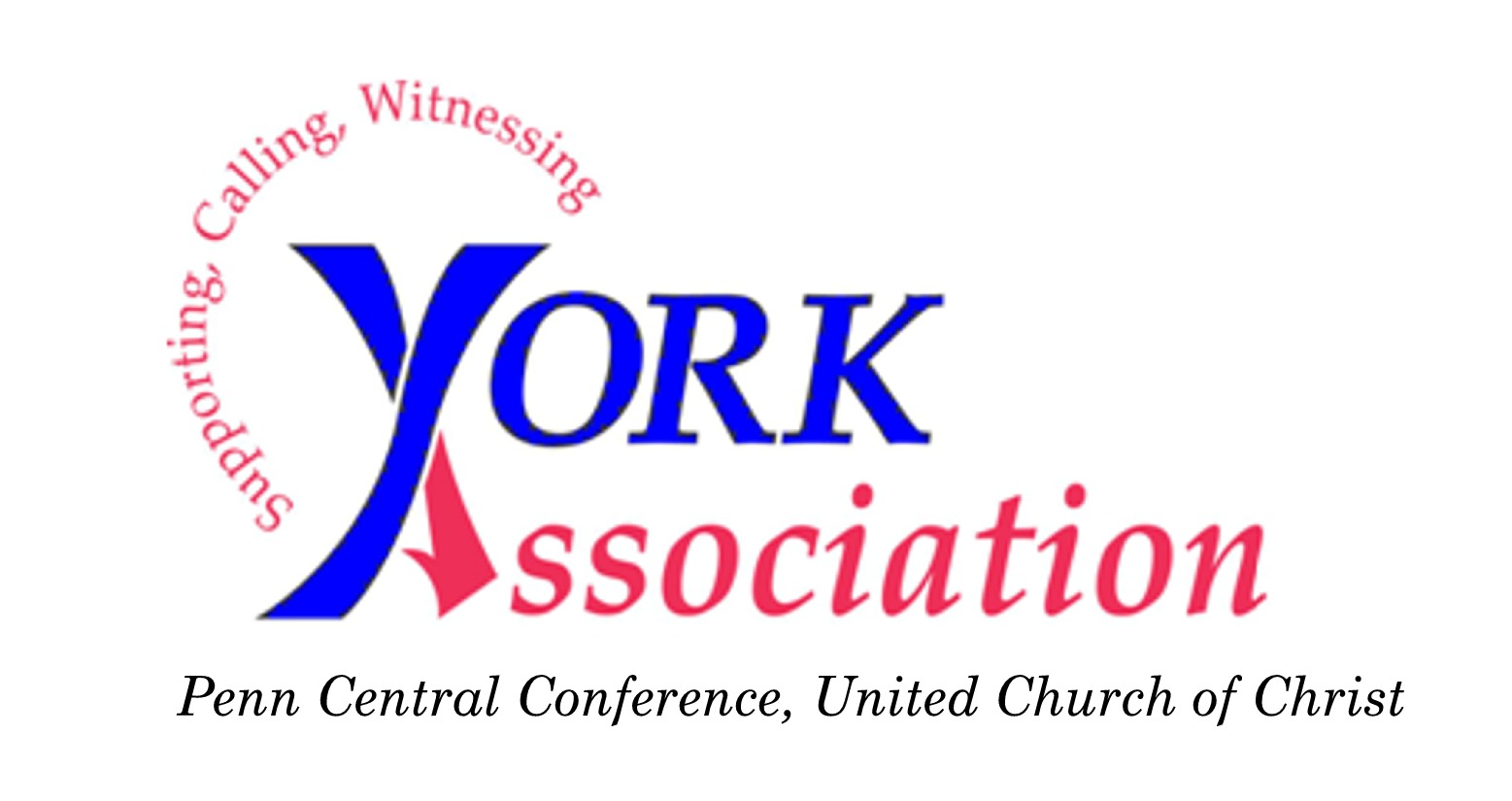 JoAnn Kreeger, PresidentRev. Ronald Oelrich, Vice-PresidentRev. Katherine Seiler, SecretaryRev. Robert Brown, Treasurer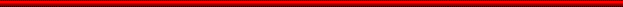 To ensure proper posting, please copy and use this form when sending remittances.Remittances should be made payable to: York Association – UCCMail them to our treasurer: Rev. Robert Brown, 1855 Lilac Rd., York, PA 17408-1527.Remittance from the treasurer of:								Enclosed please find check number 				 dated 		           		in the amount of $________________.   This remittance is to be distributed as follows:	Recommended Contribution (Dues)	$__________________________	Members in Discernment		$__________________________	Hartman Center 			$__________________________	Work Camp Project			$__________________________	Work Camp Scholarship		$__________________________	Micro-Lending			$__________________________	Local Ministries (e.g. Safe		$__________________________	     Haven, Mr. Sandy’s)	Other________________		$__________________________		Total remittance		$__________________________If you have any questions concerning your remittance,please call Rob Brown at 717-764-0091 or email RobBrown73@comcast.netTo be credited for the current year, the Association Treasurer must receive remittances by December 31.